5 апреля 2023 года Богучарская центральная районная библиотека провела фольклорный час «Светлый день Пасхи». В начале мероприятия выступил настоятель Храма Пресвятой Богородицы «Спорительница Хлебов» иерей отец Евгений Чайкин, который рассказал присутствующим о значении праздников, предшествующих Светлому Христову Воскресенью, а также о том, как люди приходят к вере. Посетители с большим интересом задавали отцу Евгению интересующие их вопросы на заданную тему.Библиотекари с помощью познавательной презентации рассказали об истории праздников Благовещения, Вербного Воскресения и Светлого Христова Воскресенья, а также познакомили участников мероприятия с основными обычаями празднования Пасхи и традициями каждого дня Пасхальной недели. Присутствующие узнали о том, как до наступления Пасхи верующие готовятся к празднику, о том, что последняя неделя поста, та, что предшествует Пасхе, называется Страстная седмица.Мероприятие было украшено стихами о светлом празднике, которые прочли участники клуба «Богучарская мозаика». На мероприятии присутствовали учащиеся МКОУ «БСОШ№1», участники клуба «Богучарская мозаика», активные читали библиотеки старшего возраста.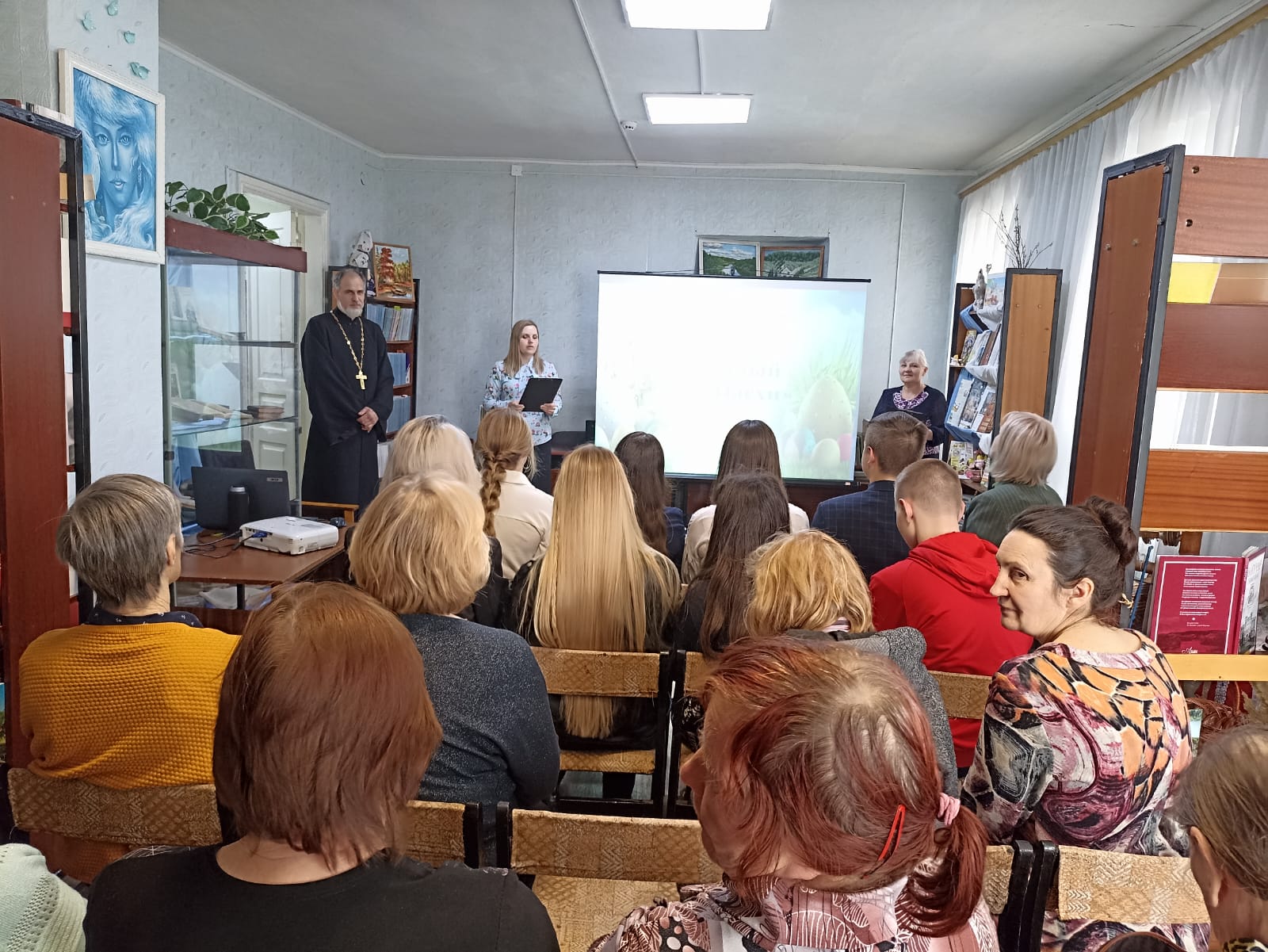 